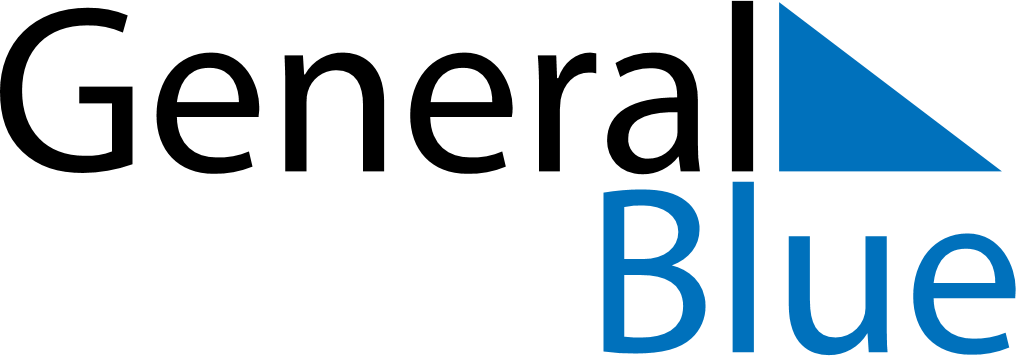 April 2019April 2019April 2019April 2019April 2019April 2019BangladeshBangladeshBangladeshBangladeshBangladeshBangladeshSundayMondayTuesdayWednesdayThursdayFridaySaturday1234567891011121314151617181920Bengali New Year’s Day21222324252627282930NOTES